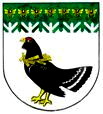 от 07 декабря 2020 года № 495Об утверждении муниципальной программы «Комплексное развитие сельских территорий в Мари-Турекском муниципальном районе на 2020 - 2025 годы»В соответствии с государственной программой Республики Марий Эл «Комплексное развитие сельских территорий» на 2020-2025 годы, утвержденной постановлением Правительства Республики Марий Эл от 19 декабря 2019 года №398, администрация Мари-Турекского муниципального района  Республики Марий Эл п о с т а н о в л я е т:  1. Утвердить прилагаемую муниципальную программу «Комплексное развитие сельских территорий в Мари-Турекском муниципальном районе на 2020 - 2025 годы».2. Признать утратившим силу постановление администрации Мари-Турекского муниципального района от 22 мая 2020 года № 201 «Об утверждении муниципальной программы «Комплексное развитие сельских территорий в Мари-Турекском муниципальном районе на 2020 - 2025 годы»3. Разместить настоящее постановление на официальном сайте Мари-Турекского муниципального района в информационно-телекоммуникационной сети «Интернет».4. Контроль за исполнением настоящего постановления возложить на первого заместителя главы администрации Мари-Турекского муниципального района Зыкова А.С. Глава администрации     Мари-Турекскогомуниципального района                                                   С.Ю.РешетовМуниципальная программа «Комплексное развитие сельских территорий в Мари-Турекском  муниципальном районе на 2020 - 2025 годы»п. Мари-Турек2020 годПаспорт муниципальной программы «Комплексное развитие сельских территорий в Мари-Турекском  муниципальном районе  на 2020 - 2025 годы»Паспорт подпрограммы «Устойчивое развитие сельских территорий в Мари-Турекском муниципальном районе на 2020-2025 годы»Приоритеты, цели и задачи государственной политики в сфере комплексного развития сельских территорий Мари-Турекского муниципального районаПриоритеты и цели государственной политики в сфере комплексного развития сельских территорий сформулированы с следующих основополагающих документах:- распоряжение Правительства Российской Федерации от 17 ноября 2008 г. №1662-р «О Концепции долгосрочного социально-экономического развития Российской Федерации на период до 2020 года»;- распоряжение Правительства Российской Федерации от 30 ноября 2010 г. №2136-р «Об утверждении Концепции устойчивого развития сельских территорий Российской федерации на период до 2020 года»;- постановление Правительства Российской Федерации от 14 июля 2012 года №717 «О Государственной программе развития сельского хозяйства и регулирования рынков сельскохозяйственной продукции, сырья и продовольствия»;- распоряжение Правительства Российской Федерации от 13 февраля 2019 года №207-р «Об утверждении Стратегии пространственного развития Российской Федерации на период до 2025 года»;- постановление Правительства Российской Федерации от 31 мая 2019 года №696 «Об утверждении государственной программы Российской Федерации «Комплексное развитие сельских территорий» и о внесении изменений в некоторые акты Правительства Российской Федерации»;- постановление Правительства Республики Марий Эл от 17 января 2018 года №12 «Об утверждении Стратегии социально-экономического развития Республики Марий Эл на период до 2030 года»;- решение Собрания депутатов Мари-Турекского муниципального района от 28 декабря 2018 года №383 «Стратегия социально-экономического развития Мари-Турекского муниципального района на период до 2030 года»;- постановление администрации Мари-Турекского муниципального района от 11 февраля 2020 года №49 «Об утверждении Порядка разработки, реализации и оценки эффективности муниципальных программ Мари-Турекского муниципального района».В соответствии с указанными документами основными направлениями государственной политики в сфере развития сельских территорий в Мари-Турекском муниципальном районе определены:- создание комфортных и экологически благоприятных условий проживания на сельских территориях;- обеспечение транспортной доступности сельских населенных пунктов, развитие телекоммуникационной, инженерной, социальной инфраструктур сельских территорий до современного уровня городских стандартов;- поддержка местных инициатив на основе принципа инициативного бюджетирования.До 2013 года главным инструментом реализации мероприятий развития сельских территорий в Республике Марий Эл являлась республиканская целевая программа «Социальное развитие села до 2013 года», утвержденная постановлением Правительства  Республики Марий Эл от 15 апреля 2009 года №96 «О республиканской целевой программе «Социальное развитие села до 2013 года».С 2014 года реализация основных направлений устойчивого развития сельских территорий осуществлялась в рамках республиканской целевой программы «Устойчивое развитие сельских территорий на 2014-2017 годы и на период до 2020 года» , утвержденной постановлением Правительства  Республики Марий Эл от 3 октября 2012 года №383 «О республиканской целевой программе «Устойчивое развитие сельских территорий на 2014-2017 годы и на период до 2020 года», которая затем была интегрирована в форме подпрограммы «Устойчивое развитие сельских территорий» в Государственную программу развития сельского хозяйства и регулирования рынков  сельскохозяйственной продукции, сырья и продовольствия в Республике Марий Эл на 2014-2025 годы, утвержденную постановлением Правительства Республики Марий Эл от 20 ноября 2012 года №428, а также в рамках подпрограммы «Устойчивое развитие сельских территорий в Мари-Турекском муниципальном районе на 2014-2017 годы и на период до 2020 года», которая реализуется в рамках муниципальной программы «Развитие сельского хозяйства в Мари-Турекском муниципальном районе на 2014- 2020 годы», утвержденной постановлением администрации Мари-Турекского муниципального района от  14 ноября 2013 года № 1307.При условии выделения дополнительных ассигнований федерального бюджета, республиканского бюджета Республики Марий Эл и бюджета Мари-Турекского муниципального района  основными приоритетными направлениями государственной поддержки в сфере развития сельских территорий в Мари-Турекском районе на краткосрочный  период определены:- развитие жилищного строительства в сельской местности;- обеспечение комплексного развития сельских территорий ( в том числе в части ввода в эксплуатацию автомобильных дорог общего пользования с твердым покрытием);- благоустройство сельских территорий.Кроме того, на долгосрочную перспективу основными приоритетными направлениями определены создание комфортных условий проживания на сельских территориях.Исходя из указанных приоритетных направлений государственной политики в сфере комплексного развития сельских территорий сформулированы следующие цели муниципальной программы «Комплексное развитие сельских территорий в Мари-Турекском муниципальном районе на 2020 - 2025 годы» (далее -Муниципальная программа):- обеспечение комфортных условий жизнедеятельности в сельской местности;- стимулирование инвестиционной активности в агропромышленном комплексе путем создания благоприятных инфраструктурных условий в сельской местности;- содействие в привлечении высококвалифицированных специалистов и создание новых рабочих мест на селе;- активизация участия граждан в реализации проектов, направленных на решение приоритетных задач развития сельских территорий.Основные мероприятия Муниципальной программы, обеспечивают достижение ее целей и решение задач, учитывают специфику природно-экономических и социальных условий развития сельских территорий и выполняются на  основе:- разработки , принятия  и реализации муниципальных программ, направленных на развитие сельских территорий;- выполнения целевых показателей муниципальной программы развития сельских территорий.Сведения о показателях (индикаторах) Муниципальной программы и их значениях приведены в приложении 1 к Муниципальной программе.Перечень основных мероприятий Муниципальной программы с описанием ожидаемых результатов их реализации приведен в приложении №2 к Муниципальной программе.Сведения об основных мерах правого регулирования в сфере реализации Муниципальной программы с обоснованием основных положений и сроков принятия необходимых нормативных правовых актов приведены в приложении №3 к Муниципальной программе.Расходы Муниципальной программы формируются за счет федерального бюджета, республиканского бюджета Республики Марий Эл, бюджета Мари-Турекского муниципального района, внебюджетных источников финансирования.Объемы бюджетных ассигнований уточняется ежегодно при формировании федерального бюджета, республиканского бюджета Республики Марий Эл, бюджета Мари-Турекского муниципального района на очередной финансовый год и на плановый период.Финансовое обеспечение реализации Муниципальной программы за счет средств федерального бюджета, республиканского бюджета Республики Марий Эл, бюджета Мари-Турекского муниципального района по годам ее реализации представлено в приложении №4 к Муниципальной программе.Прогнозная оценка расходов на реализацию целей Муниципальной программы приведена в приложении №5 к Муниципальной программе.Реализация Муниципальной программы осуществляется в соответствии с планом реализации Муниципальной программы (приложение №6 к Муниципальной программе).Перечень объектов капитального строительства, реализуемых в рамках Муниципальной программы, приведен в приложении №7 к Муниципальной программе. Сведения о показателях (индикаторах) муниципальной программы«Комплексное развитие сельских территорий в Мари-Турекском муниципальном районе  на 2020 - 2025 годы»Перечень основных мероприятий муниципальной программы«Комплексное развитие сельских территорий в Мари-Турекском муниципальном районе на 2020 - 2025 годы»Сведения об основных мерах правового регулирования в сфере реализации муниципальной программы«Комплексное развитие сельских территорий в Мари-Турекском  муниципальном районе  на 2020 - 2025 годы»Ресурсное обеспечение реализации муниципальной программы«Комплексное развитие сельских территорий в Мари-Турекском  муниципальном районе  на 2020 - 2025 годы»Прогнозная оценка расходов на реализацию целей муниципальной программы «Комплексное развитие сельских территорий в Мари-Турекском муниципальном районе на 2020 - 2025 годы»План реализации муниципальной программы  «Комплексное развитие сельских территорий в Мари-Турекском муниципальном районе  на 2020 - 2025 годы»П Е Р Е Ч Е Н Ьобъектов капитального строительства, реализуемых в рамках муниципальной программы  «Комплексное развитие сельских территорий в Мари-Турекском муниципальном районе  на 2020 - 2025 годы»МАРИЙ ЭЛ РЕСПУБЛИКЫНМАРИЙ ТУРЕК МУНИЦИПАЛЬНЫЙ РАЙОНЫНАДМИНИСТРАЦИЙЖЕАДМИНИСТРАЦИЯМАРИ-ТУРЕКСКОГО МУНИЦИПАЛЬНОГО РАЙОНАРЕСПУБЛИКИ МАРИЙ ЭЛАДМИНИСТРАЦИЯМАРИ-ТУРЕКСКОГО МУНИЦИПАЛЬНОГО РАЙОНАРЕСПУБЛИКИ МАРИЙ ЭЛПУНЧАЛПОСТАНОВЛЕНИЕПОСТАНОВЛЕНИЕУТВЕРЖДЕНАпостановлением администрацииМари-Турекскогомуниципального районаот «07» декабря  2020 года № 495Ответственный исполнитель муниципальной программы Соисполнители  муниципальной программыУчастники   муниципальной программы------ администрация Мари-Турекского муниципального районаотдел сельского хозяйства администрации Мари-Турекского муниципального района;отдел архитектуры, муниципального хозяйства  администрации Мари-Турекского муниципального района;отдел по экономическому развитию территорий администрации Мари-Турекского муниципального района;городская и сельские администрации поселений Мари-Турекского муниципального района.сельскохозяйственные предприятия Мари-Турекского муниципального района, крестьянские (фермерские) хозяйства, личные подсобные хозяйства граждан администрация Мари-Турекского муниципального районаотдел сельского хозяйства администрации Мари-Турекского муниципального района;отдел архитектуры, муниципального хозяйства  администрации Мари-Турекского муниципального района;отдел по экономическому развитию территорий администрации Мари-Турекского муниципального района;городская и сельские администрации поселений Мари-Турекского муниципального района.сельскохозяйственные предприятия Мари-Турекского муниципального района, крестьянские (фермерские) хозяйства, личные подсобные хозяйства гражданПодпрограмма муниципальной программы-«Устойчивое развитие сельских территорий в Мари-Турекском муниципальном районе на 2020-2025 годы»«Устойчивое развитие сельских территорий в Мари-Турекском муниципальном районе на 2020-2025 годы»Цели муниципальной программы-создание комфортных условий жизнедеятельности на  сельских территориях;- стимулирование инвестиционной активности                                 путем создания благоприятных инфраструктурных условий на сельских территориях;- активизация участия граждан, проживающих в сельской местности, в реализации общественно значимых проектов.Задачи муниципальной программы- удовлетворение потребностей сельского населения в благоустроенном жилье;- повышение уровня  комплексного обустройства населенных пунктов, расположенных в сельской местности, объектами социальной и инженерной инфраструктур;- концентрация ресурсов, направляемых на комплексное обустройство объектами социальной и инженерной  инфраструктур, автомобильными дорогами общего пользования с твердым покрытием, ведущими от сети автомобильных дорог общего пользования к ближайшим общественно значимым объектам сельских населенных пунктов, а также к объектам производства и переработки продукции;- благоустройство сельских территорий.Целевые индикаторы  и показатели муниципальной программыЭтапы и сроки - реализации муниципальной программы- ввод (приобретение) жилья для граждан, проживающих в сельской местности, улучшивших  жилищные условия с использованием социальных выплат;- количество реализованных на сельских территориях проектов по благоустройству;- ввод в эксплуатацию дорог общего пользования с твердым покрытием, ведущих от сети автомобильных дорог общего пользования к общественно значимым объектам населенных пунктов, расположенных на сельских территориях, объектам производства и переработки продукции;- количество реализованных проектов комплексного развития сельских территорий или сельских агломераций.2020 - 2025 годах без разделения на этапы Объемы финансированиямуниципальнойпрограммыОжидаемые  результаты реализации  муниципальной программыОбщий объем финансирования составит 178297,4   тыс. рублей, в том числе: 2020 г. -  78394,1 тыс. рублей2021 г. -  73886,4 тыс. рублей2022 г. -  26016,9 тыс. рублей2023 г. -  0 тыс. рублей2024 г. -  0тыс. рублей2025 г. -  0 тыс. рублейиз них за счет средств:федерального бюджета (при условии выделения средств из федерального бюджета — 78281,6 тыс. рублей, в том числе:2020 г. -  37252,9 тыс. рублей2021 г. -  27519,6 тыс. рублей2022 г. -  13509,1 тыс. рублей2023 г. -  0 тыс. рублей2024 г. -  0 тыс. рублей2025 г. -  0 тыс. рублейреспубликанского бюджета Республики Марий Эл – 94344,6 тыс. рублей, в том числе:2020 г. -  37949,1 тыс. рублей2021 г. -  44733,9 тыс. рублей2022 г. -  11661,6 тыс. рублей2023 г. -  0 тыс. рублей2024 г. -  0 тыс. рублей2025 г. -  0 тыс. рублейбюджет Мари-Турекского  муниципального района– 5671,2 тыс. рублей, в том числе:2020 г. -  3192,1 тыс. рублей2021 г. -  1632,9 тыс. рублей2022 г. -  846,2 тыс. рублей2023 г. -  0 тыс. рублей2024 г. -  0 тыс. рублей2025 г. -  0 тыс. рублейбюджет городского и сельских поселений Мари-Турекского  муниципального района – 0 тыс. рублей, в том числе:2020 г. -  0 тыс. рублей2021 г. -  0  тыс. рублей2022 г. -  0 тыс. рублей2023 г. -  0 тыс. рублей2024 г. -  0 тыс. рублей2025 г. -  0 тыс. рублейвнебюджетных источников (при условии выделения средств из внебюджетных источников)– 0 тыс. рублей, в том числе:2020 г. -  0 тыс. рублей2021 г. -  0  тыс. рублей2022 г. -  0 тыс. рублей2023 г. -  0 тыс. рублей2024 г. -  0 тыс. рублей2025 г. -  0 тыс. рублейОбъемы бюджетных ассигнований уточняются ежегодно при формировании республиканского бюджета Республики Марий Эл на очередной финансовый год и на плановый период.
- улучшение жилищных условий сельских жителей;- создание благоприятных условий для проживания граждан;- повышение уровня и улучшение социальных условий жизни сельского населения;- повышение общественной значимости развития сельских территорий в общенациональных интересах и привлекательности сельской местности для комфортного проживания и приложения труда; - обеспечение комфортности труда и быта в сельской местности и создание современной среды  - улучшение санитарно-эпидемологической обстановки и повышение уровня жизни сельского населения;- комплексное освоение земельных участков в целях массового жилищного строительства и создание благоприятных условий для проживания граждан;- активизация участия сельского населения в реализации общественно значимых проектов, мобилизация ресурсов в целях местного развития.Ответственный исполнитель муниципальной подпрограммы Соисполнители  подпрограммыУчастники   подпрограммы--- --- администрация Мари-Турекского муниципального районаотдел сельского хозяйства администрации Мари-Турекского муниципального района;отдел архитектуры, муниципального хозяйства  администрации Мари-Турекского муниципального района;отдел по экономическому развитию территорий администрации Мари-Турекского муниципального района;городская и сельские администрации поселений Мари-Турекского муниципального района.сельскохозяйственные предприятия Мари-Турекского муниципального района, крестьянские (фермерские) хозяйства, личные подсобные хозяйства граждан. администрация Мари-Турекского муниципального районаотдел сельского хозяйства администрации Мари-Турекского муниципального района;отдел архитектуры, муниципального хозяйства  администрации Мари-Турекского муниципального района;отдел по экономическому развитию территорий администрации Мари-Турекского муниципального района;городская и сельские администрации поселений Мари-Турекского муниципального района.сельскохозяйственные предприятия Мари-Турекского муниципального района, крестьянские (фермерские) хозяйства, личные подсобные хозяйства граждан.Целиподпрограммы-создание комфортных условий жизнедеятельности на сельских территориях;- стимулирование инвестиционной активности                                 путем создания благоприятных инфраструктурных условий на сельских территориях;- активизация участия граждан, проживающих в сельской местности, в реализации общественно значимых проектов.Задачи подпрограммы- удовлетворение потребностей сельского населения в благоустроенном жилье;- повышение уровня комплексного обустройства населенных пунктов, расположенных в сельской местности, объектами социальной и инженерной инфраструктур;- концентрация ресурсов, направляемых на комплексное обустройство объектами социальной и инженерной инфраструктур, автомобильными дорогами общего пользования с твердым покрытием , ведущими от сети автомобильных дорог общего пользования к ближайшим общественно значимым объектам сельских населенных пунктов, а также к объектам производства и переработки продукции.Целевые индикаторы  и показатели подпрограммыЭтапы и сроки - реализации подпрограммы- ввод (приобретение) жилья для граждан, проживающих в сельской местности, улучшивших  жилищные условия с использованием социальных выплат;- количество реализованных на сельских территориях проектов по благоустройству;- ввод в эксплуатацию дорог общего пользования с твердым покрытием, ведущих от сети автомобильных дорог общего пользования к общественно значимым объектам населенных пунктов, расположенных на сельских территориях, объектам производства и переработки продукции;- количество реализованных проектов комплексного развития сельских территорий или сельских агломераций.2020 - 2025 годах без разделения на этапы Объемы финансированияподпрограммыОжидаемые  результаты реализации  подпрограммы-Общий объем финансирования составит 178297,4 тыс. рублей, в том числе: 2020 г. -  78394,1 тыс. рублей2021 г. -  73886,4 тыс. рублей2022 г. -  26016,9 тыс. рублей2023 г. -  0 тыс. рублей2024 г. -  0тыс. рублей2025 г. -  0 тыс. рублейиз них за счет средств:федерального бюджета (при условии выделения средств из федерального бюджета — 78281,6 тыс. рублей, в том числе:2020 г. -  37252,9 тыс. рублей2021 г. -  27519,6 тыс. рублей2022 г. -  13509,1 тыс. рублей2023 г. -  0 тыс. рублей2024 г. -  0 тыс. рублей2025 г. -  0 тыс. рублейреспубликанского бюджета Республики Марий Эл – 94344,6 тыс. рублей, в том числе:2020 г. -  37949,1 тыс. рублей2021 г. -  44733,9 тыс. рублей2022 г. -  11661,6 тыс. рублей2023 г. -  0 тыс. рублей2024 г. -  0 тыс. рублей2025 г. -  0 тыс. рублейбюджет Мари-Турекского  муниципального района– 5671,2 тыс. рублей, в том числе:2020 г. -  3192,1 тыс. рублей2021 г. -  1632,9 тыс. рублей2022 г. -  846,2 тыс. рублей2023 г. -  0 тыс. рублей2024 г. -  0 тыс. рублей2025 г. -  0 тыс. рублейбюджет городского и сельских поселений Мари-Турекского  муниципального района – 0 тыс. рублей, в том числе:2020 г. -  0 тыс. рублей2021 г. -  0  тыс. рублей2022 г. -  0 тыс. рублей2023 г. -  0 тыс. рублей2024 г. -  0 тыс. рублей2025 г. -  0 тыс. рублейвнебюджетных источников (при условии выделения средств из внебюджетных источников)– 0 тыс. рублей, в том числе:2020 г. -  0 тыс. рублей2021 г. -  0  тыс. рублей2022 г. -  0 тыс. рублей2023 г. -  0 тыс. рублей2024 г. -  0 тыс. рублей2025 г. -  0 тыс. рублейОбъемы бюджетных ассигнований уточняются ежегодно при формировании республиканского бюджета Республики Марий Эл на очередной финансовый год и на плановый период- улучшение жилищных условий сельских жителей;- создание благоприятных условий для проживания граждан;- повышение уровня и улучшение социальных условий жизни сельского населения;- повышение общественной значимости развития сельских территорий в общенациональных интересах и привлекательности сельской местности для комфортного проживания и приложения труда; - обеспечение комфортности труда и быта в сельской местности и создание современной среды  для сельского населения;- улучшение санитарно-эпидемологической обстановки и повышение уровня жизни сельского населения;- комплексное освоение земельных участков в целях массового жилищного строительства и создание благоприятных условий для проживания граждан;- активизация участия сельского населения в реализации общественно значимых проектов, мобилизация ресурсов в целях местного развития.ПРИЛОЖЕНИЕ № 1к муниципальной программе«Комплексное развитие сельских территорий в Мари-Турекском  муниципальном районе на 2020 - 2025 годы»№п/п№п/пПоказатель (индикатор) (наименование)Показатель (индикатор) (наименование)ЕдиницаизмеренияЕдиницаизмеренияЗначения показателейЗначения показателейЗначения показателейЗначения показателейЗначения показателейЗначения показателейЗначения показателейЗначения показателейЗначения показателей№п/п№п/пПоказатель (индикатор) (наименование)Показатель (индикатор) (наименование)ЕдиницаизмеренияЕдиницаизмерения20202020202120212021202220232024202511223344555678Муниципальная программа«Комплексное развитие сельских территорий в Мари-Турекском  муниципальном районе на 2020 - 2025 годы»Подпрограмма «Устойчивое развитие сельских территорий в Мари-Турекском муниципальном районе на 2020-2025 годы»Муниципальная программа«Комплексное развитие сельских территорий в Мари-Турекском  муниципальном районе на 2020 - 2025 годы»Подпрограмма «Устойчивое развитие сельских территорий в Мари-Турекском муниципальном районе на 2020-2025 годы»Муниципальная программа«Комплексное развитие сельских территорий в Мари-Турекском  муниципальном районе на 2020 - 2025 годы»Подпрограмма «Устойчивое развитие сельских территорий в Мари-Турекском муниципальном районе на 2020-2025 годы»Муниципальная программа«Комплексное развитие сельских территорий в Мари-Турекском  муниципальном районе на 2020 - 2025 годы»Подпрограмма «Устойчивое развитие сельских территорий в Мари-Турекском муниципальном районе на 2020-2025 годы»Муниципальная программа«Комплексное развитие сельских территорий в Мари-Турекском  муниципальном районе на 2020 - 2025 годы»Подпрограмма «Устойчивое развитие сельских территорий в Мари-Турекском муниципальном районе на 2020-2025 годы»Муниципальная программа«Комплексное развитие сельских территорий в Мари-Турекском  муниципальном районе на 2020 - 2025 годы»Подпрограмма «Устойчивое развитие сельских территорий в Мари-Турекском муниципальном районе на 2020-2025 годы»Муниципальная программа«Комплексное развитие сельских территорий в Мари-Турекском  муниципальном районе на 2020 - 2025 годы»Подпрограмма «Устойчивое развитие сельских территорий в Мари-Турекском муниципальном районе на 2020-2025 годы»Муниципальная программа«Комплексное развитие сельских территорий в Мари-Турекском  муниципальном районе на 2020 - 2025 годы»Подпрограмма «Устойчивое развитие сельских территорий в Мари-Турекском муниципальном районе на 2020-2025 годы»Муниципальная программа«Комплексное развитие сельских территорий в Мари-Турекском  муниципальном районе на 2020 - 2025 годы»Подпрограмма «Устойчивое развитие сельских территорий в Мари-Турекском муниципальном районе на 2020-2025 годы»Муниципальная программа«Комплексное развитие сельских территорий в Мари-Турекском  муниципальном районе на 2020 - 2025 годы»Подпрограмма «Устойчивое развитие сельских территорий в Мари-Турекском муниципальном районе на 2020-2025 годы»Муниципальная программа«Комплексное развитие сельских территорий в Мари-Турекском  муниципальном районе на 2020 - 2025 годы»Подпрограмма «Устойчивое развитие сельских территорий в Мари-Турекском муниципальном районе на 2020-2025 годы»Муниципальная программа«Комплексное развитие сельских территорий в Мари-Турекском  муниципальном районе на 2020 - 2025 годы»Подпрограмма «Устойчивое развитие сельских территорий в Мари-Турекском муниципальном районе на 2020-2025 годы»Муниципальная программа«Комплексное развитие сельских территорий в Мари-Турекском  муниципальном районе на 2020 - 2025 годы»Подпрограмма «Устойчивое развитие сельских территорий в Мари-Турекском муниципальном районе на 2020-2025 годы»Муниципальная программа«Комплексное развитие сельских территорий в Мари-Турекском  муниципальном районе на 2020 - 2025 годы»Подпрограмма «Устойчивое развитие сельских территорий в Мари-Турекском муниципальном районе на 2020-2025 годы»Муниципальная программа«Комплексное развитие сельских территорий в Мари-Турекском  муниципальном районе на 2020 - 2025 годы»Подпрограмма «Устойчивое развитие сельских территорий в Мари-Турекском муниципальном районе на 2020-2025 годы»111Ввод(приобретение) жилья для граждан, проживающих в сельской местности , улучшивших жилищные условия с использованием социальных выплатВвод(приобретение) жилья для граждан, проживающих в сельской местности , улучшивших жилищные условия с использованием социальных выплаткв.м2000210021002100 2200 2200---222Количество реализованных на сельских территориях проектов по благоустройствуКоличество реализованных на сельских территориях проектов по благоустройствуединиц1777-----333Ввод в эксплуатацию дорог общего  пользования с твердым покрытием,  ведущих от сети автомобильных дорог общего пользования к общественно значимым объектам населенных пунктов, расположенных на сельских территориях, объектам производства и переработки продукцииВвод в эксплуатацию дорог общего  пользования с твердым покрытием,  ведущих от сети автомобильных дорог общего пользования к общественно значимым объектам населенных пунктов, расположенных на сельских территориях, объектам производства и переработки продукциикм2,43,453,453,451,51,5---444Количество реализованных проектов комплексного развития сельских территорийКоличество реализованных проектов комплексного развития сельских территорийединиц---------ПРИЛОЖЕНИЕ № 2к муниципальной программе«Комплексное развитие сельских территорий в Мари-Турекском  муниципальном районе на 2020 - 2025 годы»ПРИЛОЖЕНИЕ № 2к муниципальной программе«Комплексное развитие сельских территорий в Мари-Турекском  муниципальном районе на 2020 - 2025 годы»ПРИЛОЖЕНИЕ № 2к муниципальной программе«Комплексное развитие сельских территорий в Мари-Турекском  муниципальном районе на 2020 - 2025 годы»ПРИЛОЖЕНИЕ № 2к муниципальной программе«Комплексное развитие сельских территорий в Мари-Турекском  муниципальном районе на 2020 - 2025 годы»ПРИЛОЖЕНИЕ № 2к муниципальной программе«Комплексное развитие сельских территорий в Мари-Турекском  муниципальном районе на 2020 - 2025 годы»ПРИЛОЖЕНИЕ № 2к муниципальной программе«Комплексное развитие сельских территорий в Мари-Турекском  муниципальном районе на 2020 - 2025 годы»ПРИЛОЖЕНИЕ № 2к муниципальной программе«Комплексное развитие сельских территорий в Мари-Турекском  муниципальном районе на 2020 - 2025 годы»№п/пНаименование Программы, основного мероприятияОтветственный исполнительСрокСрокОжидаемый непосредственный результат (краткое описание)Направление реализацииCвязь  с показателями программы№п/пНаименование Программы, основного мероприятияОтветственный исполнительначала реализацииокончания реализацииОжидаемый непосредственный результат (краткое описание)Направление реализацииCвязь  с показателями программы12345678Муниципальная программа«Комплексное развитие сельских территорий в Мари-Турекском  муниципальном районе на 2020 - 2025 годы»Подпрограмма «Устойчивое развитие сельских территорий в Мари-Турекском муниципальном районе на 2020-2025 годы»Муниципальная программа«Комплексное развитие сельских территорий в Мари-Турекском  муниципальном районе на 2020 - 2025 годы»Подпрограмма «Устойчивое развитие сельских территорий в Мари-Турекском муниципальном районе на 2020-2025 годы»Муниципальная программа«Комплексное развитие сельских территорий в Мари-Турекском  муниципальном районе на 2020 - 2025 годы»Подпрограмма «Устойчивое развитие сельских территорий в Мари-Турекском муниципальном районе на 2020-2025 годы»Муниципальная программа«Комплексное развитие сельских территорий в Мари-Турекском  муниципальном районе на 2020 - 2025 годы»Подпрограмма «Устойчивое развитие сельских территорий в Мари-Турекском муниципальном районе на 2020-2025 годы»Муниципальная программа«Комплексное развитие сельских территорий в Мари-Турекском  муниципальном районе на 2020 - 2025 годы»Подпрограмма «Устойчивое развитие сельских территорий в Мари-Турекском муниципальном районе на 2020-2025 годы»Муниципальная программа«Комплексное развитие сельских территорий в Мари-Турекском  муниципальном районе на 2020 - 2025 годы»Подпрограмма «Устойчивое развитие сельских территорий в Мари-Турекском муниципальном районе на 2020-2025 годы»Муниципальная программа«Комплексное развитие сельских территорий в Мари-Турекском  муниципальном районе на 2020 - 2025 годы»Подпрограмма «Устойчивое развитие сельских территорий в Мари-Турекском муниципальном районе на 2020-2025 годы»Муниципальная программа«Комплексное развитие сельских территорий в Мари-Турекском  муниципальном районе на 2020 - 2025 годы»Подпрограмма «Устойчивое развитие сельских территорий в Мари-Турекском муниципальном районе на 2020-2025 годы»1Улучшение жилищных условий граждан, проживающих на сельских территорияхотдел сельского хозяйства администрации Мари-Турекского муниципального района20202025Улучшение жилищных условий сельских семейУлучшение жилищных  условий сельского населения посредством предоставления социальных выплат на строительство (приобретение) жилья на сельских территориях Ввод(приобретение) жилья для граждан, проживающих в сельской местности , улучшивших жилищные условия с использованием социальных выплат2Благоустройство сельских территорийотдел архитектуры, муниципального хозяйства  администрации Мари-Турекского муниципального района;администрации городского и сельских поселений Мари-Турекского муниципального района20202025Реализация на сельских территориях проектов по благоустройству Предоставление субсидий на реализацию проектов, направленных на создание и обустройство зон отдыха, спортивных и детских игровых площадок, площадок для занятия адаптивной физической культурой и адаптивным спортом для лиц с ограниченными возможностями; организацию освещения территории, включая  архитектурную подсветку зданий, строений, сооружений, в том числе с использованием энергосберегающих технологий; организацию пешеходных коммуникаций, в том числе тротуаров, аллей, дорожек, тропинок; обустройство контейнерных площадок.Количество реализованных на сельских территориях проектов по благоустройству3Комплексное обустройство населенных пунктов, расположенных в сельской местности, объектами социальной и инженерной инфраструктурыотдел архитектуры, муниципального хозяйства  администрации Мари-Турекского муниципального района20202025Повышение уровня и улучшение социальных условий жизни сельского населенияСтроительство и реконструкция автомобильных дорог общего пользования с твердым покрытием, ведущих от сети автомобильных дорог общего пользования к общественно значимым объектам  населенных пунктов, расположенных на сельских территориях, объектам производства и переработки продукции; развитие  транспортной доступности для сельского населения к общественно значимым объектам сельских населенных пунктов посредством предоставления субсидийВвод в эксплуатацию дорог общего  пользования с твердым покрытием,  ведущих от сети автомобильных дорог общего пользования к общественно значимым объектам населенных пунктов, расположенных на сельских территориях, объектам производства и переработки продукции4Формирование  современного облика сельских территорийотдел архитектуры, муниципального хозяйства  администрации Мари-Турекского муниципального района20202025Рост числа реализованных инициативных проектов комплексного развития сельских территорий; вовлечение инициативных групп населения в процесс реализации проектовПредоставление субсидий на проведение мероприятий по строительству, реконструкции , капитальному ремонту, а также созданию и обновлению материально-технической  базы объектов инженерной инфраструктуры и социальной сферы (объекты здравоохранения, образования, культуры, спорта)Количество реализованных проектов комплексного развития сельских территорийПРИЛОЖЕНИЕ № 3к муниципальной программе«Комплексное развитие сельских территорий в Мари-Турекском  муниципальном районе на 2020 - 2025 годы»№п/пВид нормативного правового актаОсновные положения нормативного правового актаОтветственный исполнитель и соисполнители12341Постановление Правительства Республики Марий ЭлПостановление Правительства Республики Марий Эл от 11 октября 2019 года №306 «О предоставлении государственной поддержки, направленной на комплексное развитие сельских территорий в Республике Марий Эл» (в редакции постановления  Правительства Республики Марий Эл от 26 февраля 2020 года №52 «О внесении изменений в некоторые постановления  Правительства Республики Марий Эл»Минсельхоз Республики Марий Эл2Постановление Правительства Республики Марий ЭлПостановление Правительства Республики Марий Эл от 31 декабря 2013  года №445 «Об утверждении Порядка формирования и использования бюджетных ассигнований дорожного фонда Республики Марий Эл» (в редакции  постановления  Правительства Республики Марий Эл от 20 января  2020 года №10 «О внесении изменений в постановление Правительства Республики Марий Эл от 31 декабря 2013 года №445»Минтранс Республики Марий ЭлПРИЛОЖЕНИЕ № 4к муниципальной программе«Комплексное развитие сельских территорий в Мари-Турекском  муниципальном районе на 2020 - 2025 годы»СтатусНаименование муниципальной программы,  ведомственной целевой программы, основного мероприятияОтветственный исполнитель, соисполнителиКод бюджетной классифи-кацииРасходы (тыс. рублей) по годамРасходы (тыс. рублей) по годамРасходы (тыс. рублей) по годамРасходы (тыс. рублей) по годамРасходы (тыс. рублей) по годамРасходы (тыс. рублей) по годамСтатусНаименование муниципальной программы,  ведомственной целевой программы, основного мероприятияОтветственный исполнитель, соисполнителиКод бюджетной классифи-кации20202021202220232024202512345678910Муниципальная  программаМуниципальная программа«Комплексное развитие сельских территорий в Мари-Турекском  муниципальном районе на 2020 - 2025 годы»всего78394,173886,426016,9---Муниципальная  программаМуниципальная программа«Комплексное развитие сельских территорий в Мари-Турекском  муниципальном районе на 2020 - 2025 годы»администрация Мари-Турекского  муниципального района070000000078394,173886,426016,9---Подпрограмма«Устойчивое развитие сельских территорий в Мари-Турекском муниципальном районе на 2020-2025 годы»всего78394,173886,426016,9---Подпрограмма«Устойчивое развитие сельских территорий в Мари-Турекском муниципальном районе на 2020-2025 годы»администрация Мари-Турекского  муниципального района072000000078394,173886,426016,9---Основное мероприятие 1Улучшение жилищных условий граждан, проживающих на сельских территорияхвсего4144,51176,51828,9---Основное мероприятие 1Улучшение жилищных условий граждан, проживающих на сельских территорияхадминистрация Мари-Турекского  муниципального района07201000004144,51176,51828,9---Мероприятие 1.1Обеспечение комплексного развития сельских территорийвсего4144,51176,51828,9---Мероприятие 1.1Обеспечение комплексного развития сельских территорийадминистрация Мари-Турекского  муниципального района904100307201657603224144,51176,51828,9---Основное мероприятие 2Благоустройство сельских территорийвсегоОсновное мероприятие 2Благоустройство сельских территорийадминистрация Мари-Турекского  муниципального районаОсновное мероприятие 3Комплексное обустройство населенных пунктов, расположенных в сельской местности, объектами социальной и инженерной инфраструктурывсего74249,672709,924188,0---Основное мероприятие 3Комплексное обустройство населенных пунктов, расположенных в сельской местности, объектами социальной и инженерной инфраструктурыадминистрация Мари-Турекского  муниципального района07202000074249,672709,924188,0---Мероприятие 3.1Развитие транспортной инфраструктуры на сельских территорияхвсего73249,672709,924188,0---Мероприятие 3.1Развитие транспортной инфраструктуры на сельских территорияхадминистрация Мари-Турекского  муниципального района9040409072026372041473249,672709,924188,0---Мероприятие 3.2Приобретение нежилого здания для обеспечения муниципальных нужд в целях размещения центрального сельского дома культуры п. Мариецвсего1000,0Мероприятие 3.2Приобретение нежилого здания для обеспечения муниципальных нужд в целях размещения центрального сельского дома культуры п. Мариецадминистрация Мари-Турекского  муниципального района904080107202293004121000,0Основное мероприятие 4Формирование  современного облика сельских территорийвсегоОсновное мероприятие 4Формирование  современного облика сельских территорийадминистрация Мари-Турекского  муниципального районаПРИЛОЖЕНИЕ № 5к муниципальной программе«Комплексное развитие сельских территорий в Мари-Турекском  муниципальном районе на 2020 - 2025 годы»СтатусСтатусНаименование муниципальной программы, подпрограммы, ведомственной целевой программы, основного мероприятияИсточники ресурсного обеспеченияИсточники ресурсного обеспеченияИсточники ресурсного обеспеченияИсточники ресурсного обеспеченияИсточники ресурсного обеспеченияОценка расходов (тыс. рублей) по годамОценка расходов (тыс. рублей) по годамОценка расходов (тыс. рублей) по годамОценка расходов (тыс. рублей) по годамОценка расходов (тыс. рублей) по годамОценка расходов (тыс. рублей) по годамОценка расходов (тыс. рублей) по годамОценка расходов (тыс. рублей) по годамОценка расходов (тыс. рублей) по годамОценка расходов (тыс. рублей) по годамОценка расходов (тыс. рублей) по годамОценка расходов (тыс. рублей) по годамОценка расходов (тыс. рублей) по годамОценка расходов (тыс. рублей) по годамОценка расходов (тыс. рублей) по годамОценка расходов (тыс. рублей) по годамОценка расходов (тыс. рублей) по годамОценка расходов (тыс. рублей) по годамОценка расходов (тыс. рублей) по годамОценка расходов (тыс. рублей) по годамСтатусСтатусНаименование муниципальной программы, подпрограммы, ведомственной целевой программы, основного мероприятияИсточники ресурсного обеспеченияИсточники ресурсного обеспеченияИсточники ресурсного обеспеченияИсточники ресурсного обеспеченияИсточники ресурсного обеспечения20202020202020212021202120212022202220222022202320232024202420242025202520252025112333334445555666677Муниципальная  программаМуниципальная  программаМуниципальная программа«Комплексное развитие сельских территорий в Мари-Турекском  муниципальном районе на 2020 - 2025 годы»всеговсеговсеговсеговсего78394,178394,178394,173886,473886,473886,473886,426016,926016,926016,926016,9---------Муниципальная  программаМуниципальная  программаМуниципальная программа«Комплексное развитие сельских территорий в Мари-Турекском  муниципальном районе на 2020 - 2025 годы»Бюджет Мари-Турекского муниципального район Бюджет Мари-Турекского муниципального район Бюджет Мари-Турекского муниципального район Бюджет Мари-Турекского муниципального район Бюджет Мари-Турекского муниципального район 3192,13192,13192,11632,91632,91632,91632,9846,2846,2846,2846,2---------Муниципальная  программаМуниципальная  программаМуниципальная программа«Комплексное развитие сельских территорий в Мари-Турекском  муниципальном районе на 2020 - 2025 годы»федеральный бюджет*федеральный бюджет*федеральный бюджет*федеральный бюджет*федеральный бюджет*37252,937252,937252,92751927519275192751913509,113509,113509,113509,1---------Муниципальная  программаМуниципальная  программаМуниципальная программа«Комплексное развитие сельских территорий в Мари-Турекском  муниципальном районе на 2020 - 2025 годы»республиканский бюджет Республики Марий Эл * республиканский бюджет Республики Марий Эл * республиканский бюджет Республики Марий Эл * республиканский бюджет Республики Марий Эл * республиканский бюджет Республики Марий Эл * 37949,137949,137949,144733,944733,944733,944733,911661,611661,611661,611661,6Муниципальная  программаМуниципальная  программаМуниципальная программа«Комплексное развитие сельских территорий в Мари-Турекском  муниципальном районе на 2020 - 2025 годы»Бюджеты городского и сельских поселений  Мари-Турекского муниципального района * Бюджеты городского и сельских поселений  Мари-Турекского муниципального района * Бюджеты городского и сельских поселений  Мари-Турекского муниципального района * Бюджеты городского и сельских поселений  Мари-Турекского муниципального района * Бюджеты городского и сельских поселений  Мари-Турекского муниципального района * --------------------Муниципальная  программаМуниципальная  программаМуниципальная программа«Комплексное развитие сельских территорий в Мари-Турекском  муниципальном районе на 2020 - 2025 годы»внебюджетные источники*внебюджетные источники*внебюджетные источники*внебюджетные источники*внебюджетные источники*--------------------ПодпрограммаПодпрограмма«Устойчивое развитие сельских территорий в Мари-Турекском муниципальном районе на 2020-2025 годы»всеговсеговсеговсеговсего78394,178394,178394,173886,473886,473886,473886,426016,926016,926016,926016,9---------ПодпрограммаПодпрограмма«Устойчивое развитие сельских территорий в Мари-Турекском муниципальном районе на 2020-2025 годы»Бюджет Мари-Турекского муниципального район Бюджет Мари-Турекского муниципального район Бюджет Мари-Турекского муниципального район Бюджет Мари-Турекского муниципального район Бюджет Мари-Турекского муниципального район 3192,13192,13192,11632,91632,91632,91632,9846,2846,2846,2846,2---------ПодпрограммаПодпрограмма«Устойчивое развитие сельских территорий в Мари-Турекском муниципальном районе на 2020-2025 годы»федеральный бюджет*федеральный бюджет*федеральный бюджет*федеральный бюджет*федеральный бюджет*37252,937252,937252,927512,627512,627512,627512,613509,113509,113509,113509,1---------ПодпрограммаПодпрограмма«Устойчивое развитие сельских территорий в Мари-Турекском муниципальном районе на 2020-2025 годы»республиканский бюджет Республики Марий Эл * республиканский бюджет Республики Марий Эл * республиканский бюджет Республики Марий Эл * республиканский бюджет Республики Марий Эл * республиканский бюджет Республики Марий Эл * 37949,137949,137949,144733,944733,944733,944733,911661,611661,611661,611661,6ПодпрограммаПодпрограмма«Устойчивое развитие сельских территорий в Мари-Турекском муниципальном районе на 2020-2025 годы»Бюджеты городского и сельских поселений  Мари-Турекского муниципального района * Бюджеты городского и сельских поселений  Мари-Турекского муниципального района * Бюджеты городского и сельских поселений  Мари-Турекского муниципального района * Бюджеты городского и сельских поселений  Мари-Турекского муниципального района * Бюджеты городского и сельских поселений  Мари-Турекского муниципального района * --------------------ПодпрограммаПодпрограмма«Устойчивое развитие сельских территорий в Мари-Турекском муниципальном районе на 2020-2025 годы»внебюджетные источники*внебюджетные источники*внебюджетные источники*внебюджетные источники*внебюджетные источники*--------------------Основное мероприятие 1Основное мероприятие 1Улучшение жилищных условий граждан, проживающих на сельских территорияхвсеговсеговсеговсеговсего4144,54144,54144,51176,51176,51176,51176,51828,91828,91828,91828,9---------Основное мероприятие 1Основное мероприятие 1Улучшение жилищных условий граждан, проживающих на сельских территорияхБюджет Мари-Турекского муниципального район Бюджет Мари-Турекского муниципального район Бюджет Мари-Турекского муниципального район Бюджет Мари-Турекского муниципального район Бюджет Мари-Турекского муниципального район 727,1727,1727,1193,1193,1193,1193,1220,2220,2220,2220,2---------Основное мероприятие 1Основное мероприятие 1Улучшение жилищных условий граждан, проживающих на сельских территорияхфедеральный бюджет*федеральный бюджет*федеральный бюджет*федеральный бюджет*федеральный бюджет*1714,11714,11714,1516,2516,2516,2516,21329,51329,51329,51329,5---------Основное мероприятие 1Основное мероприятие 1Улучшение жилищных условий граждан, проживающих на сельских территорияхреспубликанский бюджет Республики Марий Эл * республиканский бюджет Республики Марий Эл * республиканский бюджет Республики Марий Эл * республиканский бюджет Республики Марий Эл * республиканский бюджет Республики Марий Эл * 1703,31703,31703,3467,2467,2467,2467,2279,2279,2279,2279,2Основное мероприятие 1Основное мероприятие 1Улучшение жилищных условий граждан, проживающих на сельских территорияхБюджеты городского и сельских поселений  Мари-Турекского муниципального района * Бюджеты городского и сельских поселений  Мари-Турекского муниципального района * Бюджеты городского и сельских поселений  Мари-Турекского муниципального района * Бюджеты городского и сельских поселений  Мари-Турекского муниципального района * Бюджеты городского и сельских поселений  Мари-Турекского муниципального района * --------------------Основное мероприятие 1Основное мероприятие 1Улучшение жилищных условий граждан, проживающих на сельских территорияхвнебюджетные источники*внебюджетные источники*внебюджетные источники*внебюджетные источники*внебюджетные источники*--------------------Основное мероприятие 2Основное мероприятие 2Благоустройство сельских территорийБлагоустройство сельских территорийБлагоустройство сельских территорийБлагоустройство сельских территорийвсеговсеговсеговсего------------------Основное мероприятие 2Основное мероприятие 2Благоустройство сельских территорийБлагоустройство сельских территорийБлагоустройство сельских территорийБлагоустройство сельских территорийБюджет Мари-Турекского муниципального район Бюджет Мари-Турекского муниципального район Бюджет Мари-Турекского муниципального район Бюджет Мари-Турекского муниципального район ------------------Основное мероприятие 2Основное мероприятие 2Благоустройство сельских территорийБлагоустройство сельских территорийБлагоустройство сельских территорийБлагоустройство сельских территорийфедеральный бюджет*федеральный бюджет*федеральный бюджет*федеральный бюджет*------------------Основное мероприятие 2Основное мероприятие 2Благоустройство сельских территорийБлагоустройство сельских территорийБлагоустройство сельских территорийБлагоустройство сельских территорийреспубликанский бюджет Республики Марий Эл * республиканский бюджет Республики Марий Эл * республиканский бюджет Республики Марий Эл * республиканский бюджет Республики Марий Эл * ------------------Основное мероприятие 2Основное мероприятие 2Благоустройство сельских территорийБлагоустройство сельских территорийБлагоустройство сельских территорийБлагоустройство сельских территорийБюджеты городского и сельских поселений  Мари-Турекского муниципального района * Бюджеты городского и сельских поселений  Мари-Турекского муниципального района * Бюджеты городского и сельских поселений  Мари-Турекского муниципального района * Бюджеты городского и сельских поселений  Мари-Турекского муниципального района * ------------------Основное мероприятие 2Основное мероприятие 2Благоустройство сельских территорийБлагоустройство сельских территорийБлагоустройство сельских территорийБлагоустройство сельских территорийвнебюджетные источники*внебюджетные источники*внебюджетные источники*внебюджетные источники*------------------Основное мероприятие 3Основное мероприятие 3Комплексное обустройство населенных пунктов, расположенных в сельской местности, объектами социальной и инженерной инфраструктуры73249,6Комплексное обустройство населенных пунктов, расположенных в сельской местности, объектами социальной и инженерной инфраструктуры73249,6всеговсеговсеговсеговсего74249,674249,674249,674249,672109,972109,972109,972109,924188,024188,0---------Основное мероприятие 3Основное мероприятие 3Комплексное обустройство населенных пунктов, расположенных в сельской местности, объектами социальной и инженерной инфраструктуры73249,6Комплексное обустройство населенных пунктов, расположенных в сельской местности, объектами социальной и инженерной инфраструктуры73249,6Бюджет Мари-Турекского муниципального район Бюджет Мари-Турекского муниципального район Бюджет Мари-Турекского муниципального район Бюджет Мари-Турекского муниципального район Бюджет Мари-Турекского муниципального район 2465,02465,02465,02465,01439,81439,81439,81439,8626,0626,0---------Основное мероприятие 3Основное мероприятие 3Комплексное обустройство населенных пунктов, расположенных в сельской местности, объектами социальной и инженерной инфраструктуры73249,6Комплексное обустройство населенных пунктов, расположенных в сельской местности, объектами социальной и инженерной инфраструктуры73249,6федеральный бюджет*федеральный бюджет*федеральный бюджет*федеральный бюджет*федеральный бюджет*35538,835538,835538,835538,827003,427003,427003,427003,412179,612179,6---------Основное мероприятие 3Основное мероприятие 3Комплексное обустройство населенных пунктов, расположенных в сельской местности, объектами социальной и инженерной инфраструктуры73249,6Комплексное обустройство населенных пунктов, расположенных в сельской местности, объектами социальной и инженерной инфраструктуры73249,6республиканский бюджет Республики Марий Эл * республиканский бюджет Республики Марий Эл * республиканский бюджет Республики Марий Эл * республиканский бюджет Республики Марий Эл * республиканский бюджет Республики Марий Эл * 36245,836245,836245,836245,844266,744266,744266,744266,711382,411382,4---------Основное мероприятие 3Основное мероприятие 3Комплексное обустройство населенных пунктов, расположенных в сельской местности, объектами социальной и инженерной инфраструктуры73249,6Комплексное обустройство населенных пунктов, расположенных в сельской местности, объектами социальной и инженерной инфраструктуры73249,6Бюджеты городского и сельских поселений  Мари-Турекского муниципального района * Бюджеты городского и сельских поселений  Мари-Турекского муниципального района * Бюджеты городского и сельских поселений  Мари-Турекского муниципального района * Бюджеты городского и сельских поселений  Мари-Турекского муниципального района * Бюджеты городского и сельских поселений  Мари-Турекского муниципального района * -------------------Основное мероприятие 3Основное мероприятие 3Комплексное обустройство населенных пунктов, расположенных в сельской местности, объектами социальной и инженерной инфраструктуры73249,6Комплексное обустройство населенных пунктов, расположенных в сельской местности, объектами социальной и инженерной инфраструктуры73249,6внебюджетные источники*внебюджетные источники*внебюджетные источники*внебюджетные источники*внебюджетные источники*-------------------Основное мероприятие 4Основное мероприятие 4Формирование  современного облика сельских территорийФормирование  современного облика сельских территорийФормирование  современного облика сельских территорийвсеговсеговсеговсеговсего------------------Основное мероприятие 4Основное мероприятие 4Формирование  современного облика сельских территорийФормирование  современного облика сельских территорийФормирование  современного облика сельских территорийБюджет Мари-Турекского муниципального район Бюджет Мари-Турекского муниципального район Бюджет Мари-Турекского муниципального район Бюджет Мари-Турекского муниципального район Бюджет Мари-Турекского муниципального район ------------------Основное мероприятие 4Основное мероприятие 4Формирование  современного облика сельских территорийФормирование  современного облика сельских территорийФормирование  современного облика сельских территорийфедеральный бюджет*федеральный бюджет*федеральный бюджет*федеральный бюджет*федеральный бюджет*------------------Основное мероприятие 4Основное мероприятие 4Формирование  современного облика сельских территорийФормирование  современного облика сельских территорийФормирование  современного облика сельских территорийреспубликанский бюджет Республики Марий Эл * республиканский бюджет Республики Марий Эл * республиканский бюджет Республики Марий Эл * республиканский бюджет Республики Марий Эл * республиканский бюджет Республики Марий Эл * ------------------Основное мероприятие 4Основное мероприятие 4Формирование  современного облика сельских территорийФормирование  современного облика сельских территорийФормирование  современного облика сельских территорийБюджеты городского и сельских поселений  Мари-Турекского муниципального района * Бюджеты городского и сельских поселений  Мари-Турекского муниципального района * Бюджеты городского и сельских поселений  Мари-Турекского муниципального района * Бюджеты городского и сельских поселений  Мари-Турекского муниципального района * Бюджеты городского и сельских поселений  Мари-Турекского муниципального района * ------------------Основное мероприятие 4Основное мероприятие 4Формирование  современного облика сельских территорийФормирование  современного облика сельских территорийФормирование  современного облика сельских территорийвнебюджетные источники*внебюджетные источники*внебюджетные источники*внебюджетные источники*внебюджетные источники*------------------ПРИЛОЖЕНИЕ № 6к муниципальной программе«Комплексное развитие сельских территорий в Мари-Турекском  муниципальном районе на 2020 - 2025 годы»ПРИЛОЖЕНИЕ № 6к муниципальной программе«Комплексное развитие сельских территорий в Мари-Турекском  муниципальном районе на 2020 - 2025 годы»ПРИЛОЖЕНИЕ № 6к муниципальной программе«Комплексное развитие сельских территорий в Мари-Турекском  муниципальном районе на 2020 - 2025 годы»ПРИЛОЖЕНИЕ № 6к муниципальной программе«Комплексное развитие сельских территорий в Мари-Турекском  муниципальном районе на 2020 - 2025 годы»ПРИЛОЖЕНИЕ № 6к муниципальной программе«Комплексное развитие сельских территорий в Мари-Турекском  муниципальном районе на 2020 - 2025 годы»ПРИЛОЖЕНИЕ № 6к муниципальной программе«Комплексное развитие сельских территорий в Мари-Турекском  муниципальном районе на 2020 - 2025 годы»ПРИЛОЖЕНИЕ № 6к муниципальной программе«Комплексное развитие сельских территорий в Мари-Турекском  муниципальном районе на 2020 - 2025 годы»ПРИЛОЖЕНИЕ № 6к муниципальной программе«Комплексное развитие сельских территорий в Мари-Турекском  муниципальном районе на 2020 - 2025 годы»ПРИЛОЖЕНИЕ № 6к муниципальной программе«Комплексное развитие сельских территорий в Мари-Турекском  муниципальном районе на 2020 - 2025 годы»ПРИЛОЖЕНИЕ № 6к муниципальной программе«Комплексное развитие сельских территорий в Мари-Турекском  муниципальном районе на 2020 - 2025 годы»ПРИЛОЖЕНИЕ № 6к муниципальной программе«Комплексное развитие сельских территорий в Мари-Турекском  муниципальном районе на 2020 - 2025 годы»ПРИЛОЖЕНИЕ № 6к муниципальной программе«Комплексное развитие сельских территорий в Мари-Турекском  муниципальном районе на 2020 - 2025 годы»ПРИЛОЖЕНИЕ № 6к муниципальной программе«Комплексное развитие сельских территорий в Мари-Турекском  муниципальном районе на 2020 - 2025 годы»ПРИЛОЖЕНИЕ № 6к муниципальной программе«Комплексное развитие сельских территорий в Мари-Турекском  муниципальном районе на 2020 - 2025 годы»ПРИЛОЖЕНИЕ № 6к муниципальной программе«Комплексное развитие сельских территорий в Мари-Турекском  муниципальном районе на 2020 - 2025 годы»ПРИЛОЖЕНИЕ № 6к муниципальной программе«Комплексное развитие сельских территорий в Мари-Турекском  муниципальном районе на 2020 - 2025 годы»ПРИЛОЖЕНИЕ № 6к муниципальной программе«Комплексное развитие сельских территорий в Мари-Турекском  муниципальном районе на 2020 - 2025 годы»ПРИЛОЖЕНИЕ № 6к муниципальной программе«Комплексное развитие сельских территорий в Мари-Турекском  муниципальном районе на 2020 - 2025 годы»ПРИЛОЖЕНИЕ № 6к муниципальной программе«Комплексное развитие сельских территорий в Мари-Турекском  муниципальном районе на 2020 - 2025 годы»ПРИЛОЖЕНИЕ № 6к муниципальной программе«Комплексное развитие сельских территорий в Мари-Турекском  муниципальном районе на 2020 - 2025 годы»ПРИЛОЖЕНИЕ № 6к муниципальной программе«Комплексное развитие сельских территорий в Мари-Турекском  муниципальном районе на 2020 - 2025 годы»ПРИЛОЖЕНИЕ № 6к муниципальной программе«Комплексное развитие сельских территорий в Мари-Турекском  муниципальном районе на 2020 - 2025 годы»Наименование программы,  целевой программы, мероприятий ведомственной целевой программы, основного мероприятия, мероприятий в рамках основного мероприятияОтветственный исполнитель (ФИО, должность)СрокСрокОжидаемый непосредственный результат (краткое описание)Код бюджетной классификации (бюджет Мари-Турекского муниципального района )Бюджетные ассигнования(тыс. рублей)Бюджетные ассигнования(тыс. рублей)Бюджетные ассигнования(тыс. рублей)Бюджетные ассигнования(тыс. рублей)Бюджетные ассигнования(тыс. рублей)Бюджетные ассигнования(тыс. рублей)Наименование программы,  целевой программы, мероприятий ведомственной целевой программы, основного мероприятия, мероприятий в рамках основного мероприятияОтветственный исполнитель (ФИО, должность)начала реализа-цииокон-чания реали-зацииОжидаемый непосредственный результат (краткое описание)Код бюджетной классификации (бюджет Мари-Турекского муниципального района )202020212022202320242025123456Муниципальная программа«Комплексное развитие сельских территорий в Мари-Турекском  муниципальном районе на 2020 - 2025 годы»2020202578394,173886,426016,9---Подпрограмма «Устойчивое развитие сельских территорий в Мари-Турекском муниципальном районе на 2020-2025 годы»2020202578394,173886,426016,9---Основное мероприятие 1: Улучшение жилищных условий граждан, проживающих на сельских территорияхСуворов А.М. - руководитель отдела сельского хозяйства администрации Мари-Турекского муниципального района20202025Улучшение жилищных условий сельских семей07201000004144,51176,51828,9---Основное мероприятие 2:Благоустройство сельских территорийПахомов В.В.- руководитель отдела архитектуры , муниципального хозяйства администрации Мари-Турекского муниципального района20202025Реализация на сельских территориях проектов по благоустройству------Основное мероприятие 3:Развитие транспортной инфраструктуры на сельских территорияхПахомов В.В.- руководитель отдела архитектуры , муниципального хозяйства администрации Мари-Турекского муниципального района20202025Повышение уровня и улучшение социальных условий жизни сельского населения072020000074249,672709,924188,0---Основное мероприятие 4:Формирование  современного облика сельских территорийПахомов В.В.- руководитель отдела архитектуры , муниципального хозяйства администрации Мари-Турекского муниципального района20202025Рост числа реализованных инициативных проектов комплексного развития сельских территорий; вовлечение инициативных групп населения в процесс реализации проектов------ПРИЛОЖЕНИЕ № 7к муниципальной программе«Комплексное развитие сельских территорий в Мари-Турекском  муниципальном районе на 2020 - 2025 годы»Наименование  объекта Мощность объекта в соответствующих единица измеренияНачало  строительства  объекта и ввода в эксплуатациюСметная стоимость   объекта, в действующих ценах, тыс.рублейИсточники финансирования объектаОбъем финансирование  (тыс.руб.)Объем финансирование  (тыс.руб.)Объем финансирование  (тыс.руб.)Объем финансирование  (тыс.руб.)Объем финансирование  (тыс.руб.)Объем финансирование  (тыс.руб.)Наименование  объекта Мощность объекта в соответствующих единица измеренияНачало  строительства  объекта и ввода в эксплуатациюСметная стоимость   объекта, в действующих ценах, тыс.рублейИсточники финансирования объекта2020202120222023202420251234567891011121Автомобильная дорога Дружино-МалыеНослы-Исмаил Мари-Турекского района202073249,6Всегофедеральный бюджетреспубликанский бюджетбюджет муниципального образования внебюджетные источники73249,635538,836245,81465,02Приобретение нежилого здания для обеспечения муниципальных нужд в целях размещения центрального сельского дома культуры п. Мариец20201000,0Всегофедеральный бюджетреспубликанский бюджетбюджет муниципального образования внебюджетные источники1000,01000,0